Sussex County Republican Women’s Club, Inc. 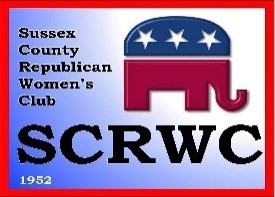                                                           March 17, 2021The HonorableThomas R. Carper513 Hart Senate Office BuildingWashington DC 20510Dear Senator Carper, It is with great concern that the women of the Sussex County Republican Women’s Club of Delaware write to you regarding HR 5, the Equality Act, recently passed by the House of Representatives and now before the Senate.   “The Equality Act” would substantially amend and nullify the Civil Rights Act of 1964 to the detriment of the vulnerable, our daughters.  We are adamant that this Bill is defeated.  We are also writing to Senator Christopher Coons to inform him of our concerns.  In addition, we are providing copies of the letters to the Delaware Republican Caucus. The idea that our individual rights to protect our children, our lifestyle, our religious beliefs and our free speech, can easily be discounted by this Act is not substantiated by facts.  We do not want our daughters to share bathrooms with boys; we do not want our daughters to compete against males in school sports; we want our children to be raised in a healthy, positive environment and not in fear; and, we want the freedom to call a biological boy a him and not a her.  Our Constitutional freedoms and rights are being infringed to meet the perceived needs of a small minority.  This Act severely impedes parents from protecting their children and providing a physical and healthy environment.  We must protect our children from harmful drugs such as hormone blockers.  The science is now providing there are serious, lifelong side-effects.  Decisions of such importance cannot be made by minors who lack the emotional maturity to make life-altering decisions at a tender age.  For the safety and security of our children, as well as upholding the dignity and true equality of women, legislation, such as HR 5, should not be legislated into law.  On behalf of the entire membership of the Sussex County Republican Women’s Club, we would welcome the opportunity to discuss this with you further.Sincerely,Marilyn BookerPresidentSussex County Republican Women’s Club, Inc.Sussex County Republican Women’s Club, Inc.26177 Deep Branch RoadMilton DE 19968Email:  mbooker3@icloud.com410/925-2200